                                                                                                                                                                                                       О Т К Р Ы Т О Е    А К Ц И О Н Е Р Н О Е     О Б Щ Е С Т В О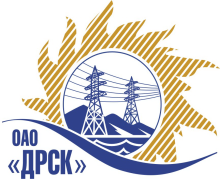 Открытое акционерное общество«Дальневосточная распределительная сетевая  компания»ПРОТОКОЛ ВЫБОРА ПОБЕДИТЕЛЯПРЕДМЕТ ЗАКУПКИ: право заключения Договора на выполнение работ: «Ремонтно-производственная база ( с гаражом) в п. Дубовое (в т.ч. ПИР)» для нужд филиала ОАО «ДРСК»  «Электрические сети Еврейской автономной области».Закупка проводится согласно ГКПЗ 2014г. года, раздела  2.1.1 «Услуги КС» № 1466 на основании указания ОАО «ДРСК» от  24.03.2014 г. № 68.Плановая стоимость закупки: 5 500 000,00  руб. без НДС.       ПРИСУТСТВОВАЛИ: постоянно действующая Закупочная комиссия 2-го уровня.ВОПРОСЫ, ВЫНОСИМЫЕ НА РАССМОТРЕНИЕ ЗАКУПОЧНОЙ КОМИССИИ: О ранжировке предложений после проведения переторжки. Выбор победителя закупки.РАССМАТРИВАЕМЫЕ ДОКУМЕНТЫ:Протокол рассмотрения от   21.05.2014г. № 297/УТПиР-РПротокол переторжки от 22.05.2014 № 297/УТПиР-П.ВОПРОС 1 «О ранжировке предложений после проведения переторжки»ОТМЕТИЛИ:В соответствии с критериями и процедурами оценки, изложенными в документации о закупке, после проведения переторжки предлагается ранжировать предложения следующим образом:ВОПРОС 2 «Выбор победителя закупки»ОТМЕТИЛИ:На основании вышеприведенной ранжировки предложений Участников закупки предлагается признать Победителем открытого запроса предложений на право заключения договора на выполнение работ: Закупка № 1466 «Ремонтно-производственная база ( с гаражом) в п. Дубовое (в т.ч. ПИР)» для нужд филиала ОАО «ДРСК»  «Электрические сети Еврейской автономной области» Участника занявшего первое место ООО "Прометей" (675000 Амурская обл. г. Благовещенск ул. Островского, дом 65, помещение 6) Цена: 4 200 000,00 руб. (НДС не облагается). Начало выполнения работ: с момента заключения договора. Окончание выполнения работ: 25 октября 2014г. Условия финансирования: В течение 30 календарных дней с момента подписания актов выполненных работ обеими сторонами. Предложение действительно до 31 июля 2014г. РЕШИЛИ:Утвердить ранжировку предложений Участников после проведения переторжки.1 место: ООО "Прометей"  г. Благовещенск;2 место: ООО "Электросервис"  г. Биробиджан;3 место: ОАО "ВСЭСС" г. Хабаровск.Признать Победителем открытого запроса предложений на право заключения договора на выполнение работ: Закупка № 1466 «Ремонтно-производственная база ( с гаражом) в п. Дубовое (в т.ч. ПИР)» для нужд филиала ОАО «ДРСК»  «Электрические сети Еврейской автономной области» Участника занявшего первое место ООО "Прометей" (675000 Амурская обл. г. Благовещенск ул. Островского, дом 65, помещение 6) Цена: 4 200 000,00 руб. (НДС не облагается). Начало выполнения работ: с момента заключения договора. Окончание выполнения работ: 25 октября 2014г. Условия финансирования: В течение 30 календарных дней с момента подписания актов выполненных работ обеими сторонами. Предложение действительно до 31 июля 2014г.ДАЛЬНЕВОСТОЧНАЯ РАСПРЕДЕЛИТЕЛЬНАЯ СЕТЕВАЯ КОМПАНИЯУл.Шевченко, 28,   г.Благовещенск,  675000,     РоссияТел: (4162) 397-359; Тел/факс (4162) 397-200, 397-436Телетайп    154147 «МАРС»;         E-mail: doc@drsk.ruОКПО 78900638,    ОГРН  1052800111308,   ИНН/КПП  2801108200/280150001№ 320/УКС-ВПг. Благовещенск                 .06.2014 г.Место в ранжировкеНаименование и адрес участникаЦена до переторжкиЦена и иные существенные условия после переторжки1 местоООО "Прометей" (675000 Амурская обл. г. Благовещенск ул. Островского, дом 65, помещение 6)Цена: 4 400 000,00 руб. (НДС не облагается)Цена: 4 200 000,00 руб. (НДС не облагается)Начало выполнения работ: с момента заключения договора.Окончание выполнения работ: 25 октября 2014г.Условия финансирования: В течение 30 календарных дней с момента подписания актов выполненных работ обеими сторонами.Предложение действительно до 31 июля 2014г.2 местоООО "Электросервис" (ЕАО г. Биробиджан ул. Миллера 8б)Цена: 4 250 000,00 руб. (цена без НДС)(5 015 000,00 рублей с учетом НДС).Цена: 4 250 000,00 руб. (цена без НДС)(5 015 000,00 рублей с учетом НДС).Начало выполнения работ: с момента заключения договора.Окончание выполнения работ: 25 сентября 2014г.Условия финансирования: В течение 30 календарных дней с момента подписания актов выполненных работ.Предложение действительно в течение 60 дней с даты вскрытия конвертов.3 местоОАО "ВСЭСС" (Россия, г. Хабаровск, ул. Тихоокеанская, 165, 680042)Цена: 5 498 993,00 руб. (цена без НДС)(6 488 811,74 рублей с учетом НДС).Цена: 5 498 993,00 руб. (цена без НДС)(6 488 811,74 рублей с учетом НДС).Начало выполнения работ: с момента заключения договора.Окончание выполнения работ: 25 октября 2014г.Условия финансирования: Расчет за выполненные работы производится путем перечисления денежных средств на расчетный счет «Подрядчика» или другими формами расчетов, не запрещенными действующим законодательством РФ, в течение 30 (тридцати) дней следующих за месяцем в котором выполнены работы, после подписания справки о стоимости выполненных работ КС-3.Гарантия на выполненные работы, материалы и оборудование – 60 месяцев.Предложение действительно до 15 августа 2014г.